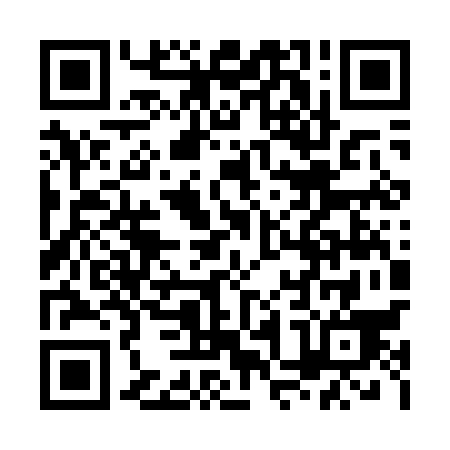 Ramadan times for Wiescice, PolandMon 11 Mar 2024 - Wed 10 Apr 2024High Latitude Method: Angle Based RulePrayer Calculation Method: Muslim World LeagueAsar Calculation Method: HanafiPrayer times provided by https://www.salahtimes.comDateDayFajrSuhurSunriseDhuhrAsrIftarMaghribIsha11Mon4:154:156:0811:553:475:435:437:2912Tue4:124:126:0511:553:495:455:457:3113Wed4:104:106:0311:543:505:475:477:3314Thu4:074:076:0111:543:515:485:487:3515Fri4:054:055:5811:543:535:505:507:3716Sat4:024:025:5611:543:545:525:527:3917Sun4:004:005:5411:533:565:545:547:4118Mon3:573:575:5211:533:575:555:557:4319Tue3:553:555:4911:533:595:575:577:4520Wed3:523:525:4711:524:005:595:597:4721Thu3:493:495:4511:524:016:016:017:4922Fri3:473:475:4211:524:036:026:027:5123Sat3:443:445:4011:514:046:046:047:5324Sun3:413:415:3811:514:056:066:067:5525Mon3:383:385:3511:514:076:076:077:5726Tue3:363:365:3311:514:086:096:097:5927Wed3:333:335:3111:504:096:116:118:0228Thu3:303:305:2811:504:116:136:138:0429Fri3:273:275:2611:504:126:146:148:0630Sat3:253:255:2411:494:136:166:168:0831Sun4:224:226:2112:495:147:187:189:101Mon4:194:196:1912:495:167:197:199:122Tue4:164:166:1712:485:177:217:219:153Wed4:134:136:1512:485:187:237:239:174Thu4:104:106:1212:485:197:257:259:195Fri4:074:076:1012:485:217:267:269:226Sat4:044:046:0812:475:227:287:289:247Sun4:014:016:0512:475:237:307:309:268Mon3:583:586:0312:475:247:317:319:299Tue3:553:556:0112:475:257:337:339:3110Wed3:523:525:5912:465:277:357:359:33